Руководствуясь Гражданским кодексом Российской Федерации, Федеральным законом от 12 января 1996 г. №7-ФЗ «О некоммерческих организациях», Федеральным законом от 03 ноября 2006 г. № 174-ФЗ «Об автономных учреждениях», Уставом муниципального образования «Ленский район» оссийской Федерации,п о с т а н о в л я ю:Внести изменения в пункт 2.6. приложения к постановлению главы от 21.12.2020г. №01-03-686/0 «Об утверждении Порядка создания, реорганизации, изменения типа и ликвидации муниципальных учреждений, а также утверждения уставов муниципальных учреждений и внесения в них изменений» и изложить в следующей редакции:«2.6. После издания распоряжения о создании муниципального учреждения, устав муниципального учреждения, положение о муниципальном казенном учреждении (далее - устав) утверждается в соответствии с разделом 6 настоящего Порядка распоряжением главы муниципального образования «Ленский район» Республики Саха (Якутия)».Внести изменения в пункт 6.1. приложения к постановлению главы от 21.12.2020г. №01-03-686/0 «Об утверждении Порядка создания, реорганизации, изменения типа и ликвидации муниципальных учреждений, а также утверждения уставов муниципальных учреждений и внесения в них изменений» и изложить в следующей редакции:«6.1. Устав муниципального учреждения, а также внесение изменений в него разрабатываются непосредственно муниципальным учреждением и утверждаются распоряжением главы муниципального образования «Ленский район» Республики Саха (Якутия). Проект устава, а также проект изменений в него подлежат обязательному согласованию с:Руководителем учреждения, в устав которого, вносятся изменения;Управлением делами администрации МО «Ленский район»;МКУ «КИО МО «Ленский район»;Правовым отделом администрации МО «Ленский район»;Финансовым управлением МО «Ленский район»;Заместителем главы администрации МО «Ленский район», курирующим соответствующее учреждение».3. Главному специалисту управления делами (Иванская Е.С.) опубликовать данное постановление в средствах массовой информации и обеспечить размещение на официальном сайте администрации муниципального образования «Ленский район».4. Настоящее постановление вступает в силу со дня его подписания.Муниципальное образование«ЛЕНСКИЙ РАЙОН»Республики Саха (Якутия)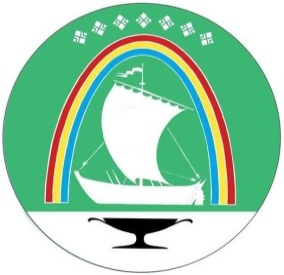 Саха Өрөспүүбүлүкэтин «ЛЕНСКЭЙ ОРОЙУОН» муниципальнайтэриллиитэПОСТАНОВЛЕНИЕ                  УУРААХг. Ленск                      Ленскэй кот «13» __сентября__2022 года                            № _01-03-564/2_от «13» __сентября__2022 года                            № _01-03-564/2_О внесении изменений в постановление главы от 21.12.2020г. №01-03-686/0 ГлаваЖ.Ж. Абильманов